БРЯНСКИЙ ГОСУДАРСТВЕННЫЙ УНИВЕРСИТЕТ ИМЕНИ АКАДЕМИКА И.Г. ПЕТРОВСКОГОИнститут экономики, истории и праваФинансово-экономический факультетКафедра финансов и статистикиОТДЕЛЕНИЕ ПО БРЯНСКОЙ ОБЛАСТИ ГЛАВНОГО УПРАВЛЕНИЯ БАНКА РОССИИ ПО ЦЕНТРАЛЬНОМУ ФЕДЕРАЛЬНОМУ ОКРУГУБРЯНСКОЕ ОТДЕЛЕНИЕ ПАО СБЕРБАНК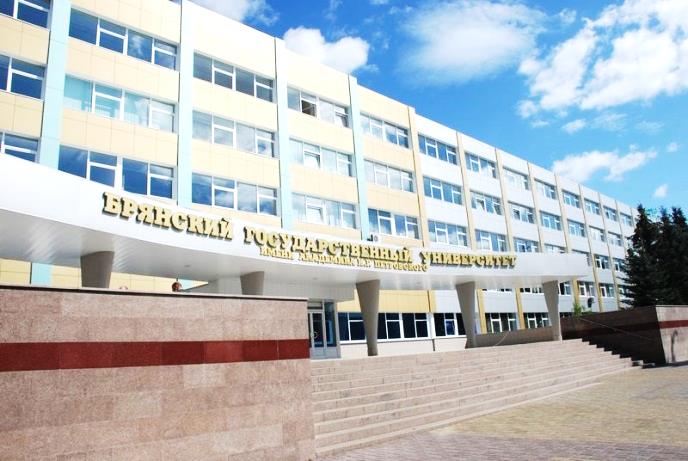 V ВСЕРОССИЙСКАЯНАУЧНО-ПРАКТИЧЕСКАЯ КОНФЕРЕНЦИЯ С МЕЖДУНАРОДНЫМ УЧАСТИЕМ
«ТЕНДЕНЦИИ И ПЕРСПЕКТИВЫ РАЗВИТИЯ БАНКОВСКОЙ СИСТЕМЫ В СОВРЕМЕННЫХ ЭКОНОМИЧЕСКИХ УСЛОВИЯХ»язык конференции: русский, английский20 ДЕКАБРЯ 2023 г.БРЯНСК 2023ОРГАНИЗАЦИОННЫЙ КОМИТЕТ КОНФЕРЕНЦИИКовалёва Наталья Николаевна – декан финансово-экономического факультета Брянского государственной университета им. акад. И.Г.Петровского, к.э.н., доцентЦветкова Елена Анатольевна – начальник экономического отдела Отделения по Брянской области Главного управления Банка России по Центральному федеральному округуМардарьев Роман Альбертович - заместитель управляющего Брянским отделением № 8605 ПАО Сбербанк.Рябых Елена Сергеевна, региональный директор ДО «Брянский» Ярославского филиала ПАО «Промсвязьбанк»Герасина Елена Петровна – заведующий сектором платежных систем и расчетов Отделения по Брянской области Главного управления Банка России по Центральному федеральному округуЗверев Алексей Витальевич – заведующий кафедрой «Финансы и статистика» Брянского государственной университета им. акад. И.Г.Петровского, к.э.н., доцентПриглашаем Вас принять участие во всероссийской научно-практической конференции с международным участием «Тенденции и перспективы развития банковской системы в современных экономических условиях»Цель конференции - публикация результатов научных исследований аспирантов, магистрантов, преподавателей, работников финансово-кредитной сферы, обмен научными результатами и практическим опытом, поиск решения актуальных проблем развития банковской системы.К участию в конференции приглашаются аспиранты, магистранты и преподаватели высших учебных заведений, работники финансово-кредитной сферы.Материалы конференции будут опубликованы в электронном сборнике научных трудов в 2024 году.Авторы опубликованных работ получат электронную версию сборника и сертификата участника конференции. Статьи размещаются в базе РИНЦ.Контактная информация оргкомитетаЭлектронная почта:kaf.finstat@mail.ruтел. +7-906-695-98-91Зверев Алексей ВитальевичДля участия в конференции необходимо в адрес оргкомитета направить:- заявку на публикацию в электронном сборнике (см. образец) до 15 декабря 2023 г.;- текст статьи до 29 декабря 2023 г.Участие в конференции бесплатноеЗАЯВКА НА УЧАСТИЕФамилия________________________________Имя____________________________________Отчество ________________________________Учёная степень, учёное звание, место работы, обучения (наименование организации), должность________________________________________Название работы_________________________Номер и наименование секции_____________Телефон_________________________________E-mail__________________________________НАПРАВЛЕНИЯ РАБОТЫ КОНФЕРЕНЦИИСекция 1. Центральный банк как орган денежно-кредитного регулирования. (Ответственный – Мандрон В.В., к.э.н., доцент кафедры финансов и статистики)Секция 2. Современные цифровые финансовые технологии и экономическая безопасность банковской деятельности». (Ответственный – Дедова О.В., к.э.н., доцент кафедры бухгалтерского учёта и налогообложения) Секция 3. Тенденции развития кредитных организаций на национальном и региональном уровне. (Ответственный – Беспалов Р.А., к.э.н., доцент кафедры финансов и статистики)Секция 4. Маркетинговые технологии и цифровые коммуникации в банковской и платежной системе России (Ответственный –  Беспалова О.В., к.э.н., доцент кафедры финансов и статистики)ТРЕБОВАНИЯ К ОФОРМЛЕНИЮ СТАТЕЙК публикации принимаются статьи объёмом не менее 3 и не более 8 страниц печатного текста, включая список литературы. Формат текста MSWord, шрифт  Times New Roman, размер шрифта  - 12 pt, межстрочный интервал - одинарный, абзац - 1,25 см, выравнивание по ширине, размеры полей - 2,0 см, автоматическая расстановка переносов, ориентация страницы - книжная, размер бумаги - А4. Редактор формул - MSEquation3.0. В тексте обязательны ссылки на рисунки и таблицы. Название таблиц и рисунков - по ширине с абзацного отступа. Слово таблица и рисунок пишется полностью, а после номера через тире - название (название таблицы пишется над таблицей, название рисунка - под ним). В таблицах допускается шрифт 10 - 12 pt. Не допускается оформление таблиц и графиков в виде целостного (не редактируемого) рисунка или фотографии. Ссылки на использованные источники следует оформлять в квадратных скобках на соответствующий источник в списке (в скобках указывается номер источника и страницы, цитируемого текста [1, с. 5 - 9)]). Список использованных источников должен формироваться согласно последовательности нумерации ссылок в тексте.Индекс универсальной десятичной классификации (УДК) – прописывается  слева в верхнем углу статьи обычным шрифтом. Индекс УДК должен соответствовать заявленной теме. Если тема комплексная, то используются несколько индексов УДК разделенных знаком двоеточия (:). Для определения УДК можно использовать следующие ссылки: - http://teacode.com/online/udc/ - http://www.naukapro.ru/metod.htm Далее через 1 интервал располагается название статьи. Название статьи оформляется по центру страницы заглавными буквами 12 pt. Затем с абзацного отступа курсивом пишется фамилия авторов с инициалами. На следующей строке название образовательного учреждения и в скобках: город, страна. Далее отступив одну строку, пишется «Аннотация» ‒ по центру строки. Объём аннотации ‒ 200–300 знаков (с пробелами) на русском и английском языке. Затем необходимо написать ключевые слова (5-10 слов и словосочетаний на русском и английском языке – две полных строки). Ключевые слова и словосочетания перечисляются в алфавитном порядке.Далее название статьи, сведения об авторе, аннотация, ключевые слова приводятся на английском языке.Далее через 1 интервал текст статьи. После основного текста через 1 интервал печатается список использованных источников – не менее 4-х и не более 10 источников. В списке не допускаются источники старше 5 лет. В конце статьи приводятся сведения об авторах (см. пример оформления).Все поступающие статьи проходят внутреннюю проверку на соответствие тематике и оригинальность результатов, проверяются на заимствование из открытых источников, оригинальность статьи должна составлять не менее 80 % (справка на проверку в системе Антиплагиат прилагается к статье). Пример оформления статьиПример оформления сведений об автореУДК 331 НАЗВАНИЕ СТАТЬИИванов И.И.Брянский государственный университет им. акад. И.Г. Петровского (г. Брянск, Россия)илиИванов И.И., Нечаева М.И.Брянский государственный университет им. акад. И.Г. Петровского (г. Брянск, Россия)Аннотация Ключевые слова: ARTICLE TITLEYvanov Y.Y.Bryansk State University named after academician I.G. Petrovsky (Bryansk, Russia)илиYvanov Y.Y., Nechaeva M.Y.Bryansk State University named after academician I.G. Petrovsky (Bryansk, Russia)Abstract Keyword:Текст статьи (русский или английский)Список использованных источников:1. Федеральный закон «О банках и банковской деятельности» от 02.12.1990 № 395-1 (ред. от 27.12.2019). - Текст : электронный// КонсультантПлюс : правовая справочная система [сайт]. – URL: http://www.consultant.ru/document/cons_doc_LAW_5842 (дата обращения: 30.11.2021)2. Жарковская, Е. П. Финансовый анализ деятельности коммерческого банка : учебное пособие / Е. П. Жарковская. – 9-е изд., перераб. и доп. – Москва : Омега-Л, 2019. – 528 с. 3. Никонец, О.Е. Центральный банк РФ как орган регулирования и надзора: вопросы теории и практики: Монография / О.Е. Никонец, А.В.Зверев, М.Ю. Мишина. – Москва : Интернаука, 2019. – 272 с. 4. Резервирование по ссудам в банковском риск-менеджменте : учебное пособие / Шаталова Е.П., Шаталов А.Н. ; под редакцией Е.П. Шаталовой. – Москва : КноРус, 2020. – 232 с. 5. Биткина, И. К.  Финансы организаций. Практикум : учебное пособие для среднего профессионального образования / И. К. Биткина. - 2-е изд., испр. и доп. — Москва : Издательство Юрайт, 2020. — 123 с. — (Профессиональное образование). — ISBN 978-5-534-10975-7. — Текст : электронный // ЭБС Юрайт [сайт]. — URL: https://urait.ru/bcode/456263 (дата обращения: 01.12.2021).6. Беспалов, Р. А. Влияние санкций на поступление прямых иностранных инвестиций в Россию / Р. А. Беспалов, В. А. Плотников // Финансовая экономика. – 2019. – № 1. – С. 21-24. 7. Зверев, А.В. Маркетинг кредитных продуктов/ А.В. Зверев // Тенденции и перспективы развития банковской системы в современных экономических условиях. Т.2 : материалы II международной научно-практической конференции (17 декабря 2019 года). – Брянск : Издательство БГУ им. акад. И.Г. Петровского, 2020. - С. 309-312.8. Процентные ставки по операциям Банка России. – Текст : электронный // Центральный банк Российской Федерации [официальный сайт]. – URL: https://cbr.ru/DKP/instruments_dkp/interest_rates (дата обращения: 10.12.2021).9. Центральный банк Российской Федерации [официальный сайт]. – Текст : электронный. - URL: https://cbr.ru/ (дата обращения: 15.12.2021).Информация об авторах: Васина Лидия Викторовна, Брянский государственный университет имени акад. И.Г.Петровского, кандидат экономических наук, доцент кафедры «Финансы и статистика». E-mail: nikon4832@mail.ru Vasina Lidia Viktorovna, Bryansk State University named after acad. I.G. Petrovsky, candidate of economic sciences, associate professor of «Finance and statistics». E-mail: nikon4832@mail.ruКодратьева Виктория Сергеевна, Оренбургский государственный университет, магистрант направления подготовки «Финансы и кредит», профиль «Банковский менеджмент», 1 курс.  E-mail: anna_garelskaya@mail.ru Kodratyeva Victoria Sergeevna, Orenburg State University, master student of the direction of training «Finance and credit», profile «Banking management», 1 course. E-mail: anna_garelskaya@mail.ruВоробьева Наталья Викторовна, Омский государственный технический университет, студент направления подготовки «Сервис», профиль «Банковский сервис». E-mail: dashalove12mail.ru Vorobyova Natalya Viktorovna, Omsk State Technical University, student of the direction of training «Service», profile «Banking service». E-mail: dashalove12@mail.ru